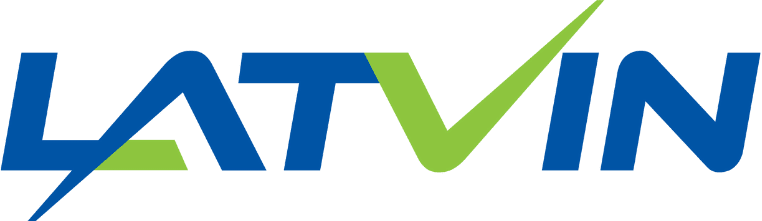 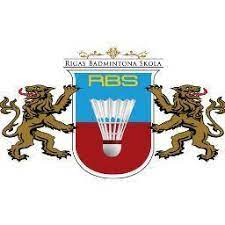 Latvin.lv Lieldienu turnīrs badmintonāNOLIKUMSSacensību mērķi:Veicināt badmintona popularitāti starp iesācējiem nu amatieriem, piesaistot  spēlētājus no visas Latvijas.Izjust sacensību gaisotni, badmintonam nesen labiekārtotā, Beach Arena sporta zālē.Organizators:Badmintona klubs “Rīgas Badmintona skola” sadarbībā ar “Beach Arena”.Sacensību vadītājs Pauls Gureckis – tel. 29670075 Sacensību galvenais tiesnesis Jānis Sala.Atbalstītāji:Latvin.lvBeach Arena Sacensību vieta un laiks:Vieta: Beach Arena, Ganību dambis 20a, Rīga, LatvijaLaiks – 2023. gada 8. aprīlis 10:00-20:00Laukumi – 8 badmintona dubultspēļu laukumiDisciplīnas:Pieaugušie Vienspēles un dubultspēles B grupa vīriešiem un sievietēmVienspēles un dubultspēles C grupa vīriešiem un sievietēmVienspēles U13B meitenēm un zēniemVienspēles U17B meitenēm un zēniemPieteikumi:Norādīt grupu, dalībnieka vārdu, uzvārdu, klubu.Pieteikumus nosūtīt uz e-pastu: janis.sala@inbox.lv Katrs dalībnieks var pieteikties spēlēt 2 kategorijas: vienu vienspēles kategoriju un vienu dubultspēļu kategoriju. Dubultspēlēm var pieteikties arī U13B un U17B dalībnieki (B vai C grupas dubultspēlēm)Pieteikumi tiek pieņemti līdz 2023. gada 4.aprīlim plkst.22:00.Visas tabulas tiks publicētas vietnē tournamentsoftware.comDalības maksa:Vienspēles – 15 EUR Dubultspēles – 10 EURPar divām kategorijām 20 EURJa klubs piesaka 10 vai vairāk spēlētājus, tad dalības maksai tiek piemērota 10% atlaide, neatkarīgi no tā, vai maksātājs ir klubs, vai pats spēlētājsJa klubs piesaka 15 vai vairāk spēlētājus, tad dalības maksai tiek piemērota 15% atlaide, neatkarīgi no tā, vai maksātājs ir klubs, vai pats spēlētājsInformācija par piederību klubam tiks pārbaudīta www.badminton.lv mājas lapā, sadaļā Reitings, balstoties uz 04.04.2023 publicēto informāciju.Lartvijas Goda ģimenes 3+ kartes īpašniekiem, kuri maksā paši par sevi, tiek piemērota atlaide 5 EUR, neatkarīgi no kategoriju skaita. Maksājumus par dalību jāveic uz Rīgas badmintona skolas kontu                                                  Swedbank LV86HABA0551037353363Nepieciešamības gadījumā ir iespējams sagatavot rēķinu.Tiesāšana:Galvenais tiesnesis – Jānis Sala.Spēles tiesā paši spēlētāji (iepriekšējās spēles zaudētājs liek rezultātu nākamajai spēlei)Bumbiņas:Spēles tiek spēlētas ar spalvu bumbiņāmPēc abpusējas vienošanās var spēlēt ar neilona vai karbona bumbiņām.Apdrošināšana:Par dalībnieku veselības stāvokli un apdrošināšanu atbild pats dalībnieks vai viņa pavadošā persona/organizācija.Nepilngadīgu personu pieteikumi tiek pieņemti tikai no viņu vecākiem vai pavadošās organizācijas. Pieteikums kalpo kā apliecinājums, ka veselības stāvoklis ir atbilstošs, lai dalībnieks varētu piedalīties sacensībās.Izspēles sistēma:Sacensības notiek saskaņā ar Pasaules badmintona federācijas noteikumiem, to starpā arī punktu skaitīšana. (2 setu uzvara līdz 21 punktam (30 punktiem)).Spēlētāji tiks izlikti turnīrā pēc reitinga rezultātiem.Turnīra tabulas tiks sastādītas, atkarībā no dalībnieku skaita. Ir iespējama gan izslēgšanas sistēma, gan grupu sacensības.Katram dalībniekam garantētas vismaz 2-3 spēles kategorijā, izņemot gadījumus, kad pretinieks neierodas uz spēli vai atsakās spēlēt.